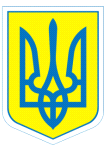 					      НАКАЗ24.05.2017		         		    м. Харків                                № 105 Про відвідування учнямиекопарку О.Фельдмана     На виконання наказу Міністерства освіти і науки, молоді та спорту України від 31.10.2011 № 1243 «Про Основні орієнтири виховання учнів 1-11 класів загальноосвітніх навчальних закладів України», з метою організації змістовного дозвілля учнів, формування ціннісного ставлення до природи, психосоціальної реабілітації дітей з особливими освітніми потребами та відповідно до Положення про організацію роботи з охорони праці учасників навчально-виховного процесу в установах і закладах освіти, затвердженого наказом  Міністерства освіти і науки України від 01.08.2001 № 563, зареєстрованим у Міністерстві юстиції України 20.11.2001 за № 969/6160 (зі змінами) НАКАЗУЮ:1. Направити  24.05.2017  до екопарку  Фельдмана  учнів:  6-Б клас – 4 учні, 7 А клас – 5 учнів,  8-А клас – 13 учнів та 3   супроводжуючих осіб.2. Призначити відповідальними за життя та здоров’я учнів Степаненко І.В., класного керівника 8-А класу, Сиромятнікову Л.А., класного керівника 7-А класу, Гончаренко Л.І., вихователя 7-А класу.3.  Педагогам  Степаненко І.В., Сиромятніковій Л.А. провести з учнями інструктаж з правил безпеки життєдіяльності (інструкція з безпечного перевезення учнів  у громадському транспорті № 64- БЖ; під час екскурсій  № 3-БЖ, під час групових поїздок № 66-БЖ,  попередження дорожньо-транспортних пригод  № 27-БЖ) та зробити відповідний запис у Журналі інструктажів.                                      4. Контроль за виконанням даного наказу покласти на заступника директора з  виховної роботи Коваленко Г.І.                                                                                    Директор           Л.О.МельніковаКоваленко, 3-70-30-63	З наказом ознайомлені:        Л.І.Гончаренко                                               Г.І.Коваленко                                      Л.А.Сиромятнікова                                      І.В.Степаненко